サポート研修会（中学校技術・家庭科＜技術分野＞）１　第３回の開催日時令和４年１１月９日（水）　16:00～16:40２　研修会の内容　　題材設計と製作（内容Ｂ・Ｄ）について３　研修会の開催方法　　オンラインによる開催（Webexミーティングを使用）　　【ミーティングリンク】https://kumamoto-pbe.webex.com/kumamoto-pbe/j.php?MTID=m34ef8f49888ec9bbc6619df0ff4eeece　　【ミーティング番号】　2642 364 0333　　【ミーティングパスワード】　sup_gi　　※なお、Webexミーティングへの参加方法につきましては、申込をされました　　　先生にメールにてお知らせします。第３回研修会への参加を希望される先生は、教頭先生に御相談の上、以下の申込フォームへアクセスし、申込を行ってください。　　https://forms.office.com/Pages/ResponsePage.aspx?id=Gan7K2iEz0efMUxHh75xceL0RZY2gg9GlwUgbwqc8_RUMFlVTjFEOFU4SDdJSEdRRUoxQVVXWjdMRi4u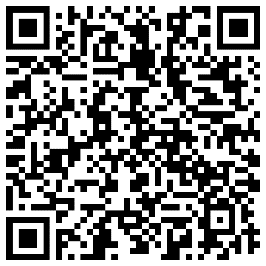 　申込が確認でき次第、学校へメールにて連絡します。　※第３回研修会の申込締切　令和４年１１月７日（月）【今後の予定について】　１　開催日時（予定）　　　　　第４回　１２月上旬　　　　※自由参加です。　２　研修会の内容（予定）　　　　　第４回「評価について」